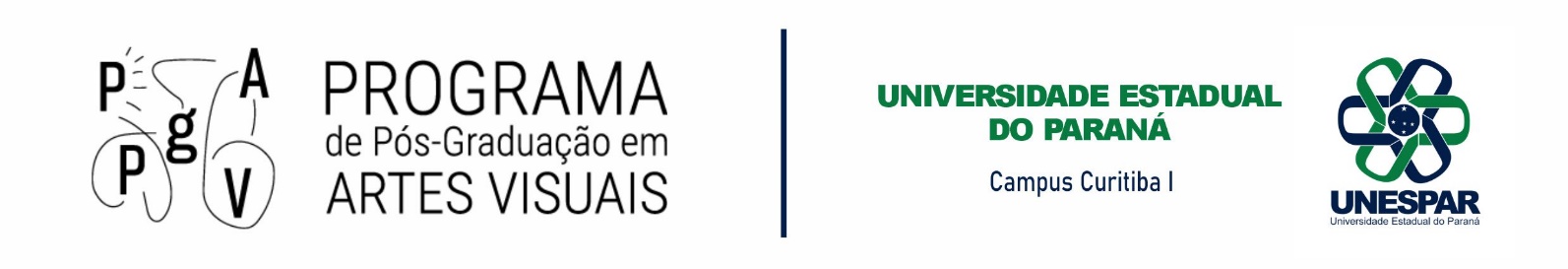 PROGRAMA DE PÓS-GRADUAÇÃO EM ARTES VISUAISMESTRADO EM ARTES VISUAISANEXO AO EDITAL Nº 05/2024 –  CREDENCIAMENTO DE DOCENTES PERMANENTES NO PPGAV/UNESPARANEXO I – Solicitação de CredenciamentoAssunto: Credenciamento junto ao PPGAV/UNESPAREu, ____________________________________________________________, venho por meio desta solicitar ingresso como docente permanente e orientador no Programa de Pós-Graduação em Artes Visuais da Universidade Estadual do Paraná – PPGAV/UNESPAR.Meus estudos e pesquisas se relacionam a _____________________________________________________,  o que comprova a aderência aos temas de pesquisa da Linha _______________________________________.As disciplinas que eu poderei ministrar no PPGAV são as seguintes (consultar a lista de disciplinas do Programa no site ppgav.unespar.edu.br/discentes/disciplinas): _________________________________________________________________________________________________________________________________________________________________________________________________________________.Meus dados de identificação e contato seguem abaixo: Nome completo:CPF:RG:Telefone celular:Endereço de e-mail:Colegiado ao qual pertence:Campus da Unespar: Link do currículo lattes:Link do Orcid:As minhas publicações e/ou produções artísticas dos últimos quatro anos que destaco para fins de Credenciamento no PPGAV são as seguintes:1 –2 – 3 – 4 – (no caso de produção artística)ATENÇÃO: As referências das TRÊS produções bibliográficas acima destacadas (ou no mínimo DUAS, no caso de docente que também apresente produções artísticas qualificadas) devem seguir o padrão descrito abaixo:Livro com um autor:SOBRENOME, Prenome. Título: subtítulo (se houver). Edição (se houver). Local de publicação: Editora, data de publicação da obra.Livro com mais de um autor:SOBRENOME, Prenome; SOBRENOME, Prenome. Título: subtítulo (se houver). Edição (se houver). Local de publicação: Editora, data de publicação da obra.Artigo científico em meio impresso ou digital:SOBRENOME, Prenome. Título do artigo. Título do Periódico, volume, número, mês e ano, página inicial-final. Disponível em: <endereçoURL>.Capítulo de livro com um autor em meio impresso:SOBRENOME, Prenome. Título do capítulo. In: SOBRENOME, Prenome (org., dir., ou ed.). Título: subtítulo (Se houver). Edição (se houver). Local de publicação: Editora, ano, página inicial-final. Capítulo de livro com mais de um autor em meio impresso:SOBRENOME, Prenome; SOBRENOME, Prenome. Título do capítulo. In: SOBRENOME, Prenome (org., dir., ou ed.). Título do livro. Subtítulo (Se houver). Local de publicação: Editora, ano, página inicial-final. Capítulo de livro em meio digital: SOBRENOME, Prenome. Título do capítulo. In: SOBRENOME, Prenome (org., dir., ou ed.). Título: subtítulo (Se houver). Edição (se houver). Local de publicação: Editora, ano, página inicial-final (se houver). Disponível em: <endereçoURL>.Observação: artigos e capítulos de livros publicados em meio eletrônico devem informar, se houver,  DOI correspondente à produção bibliográfica escolhida. As produções artísticas devem seguir o padrão descrito abaixo:SOBRENOME, Prenome. Título da produção artística. Data. Descrição. Local, Cidade. Disponível em: <endereçoURL>. Acesso em: data (dia mês abreviado ano).Local e data[assinatura do docente]______________________________________Nome e Sobrenome